Отчет по проекту «Мой город – моя школа» 4 квартал 2023 В рамках проекта прошли уроки Литературного чтения в 4 А классе на территории партнера  Литературный музей им. В. П. Астафьева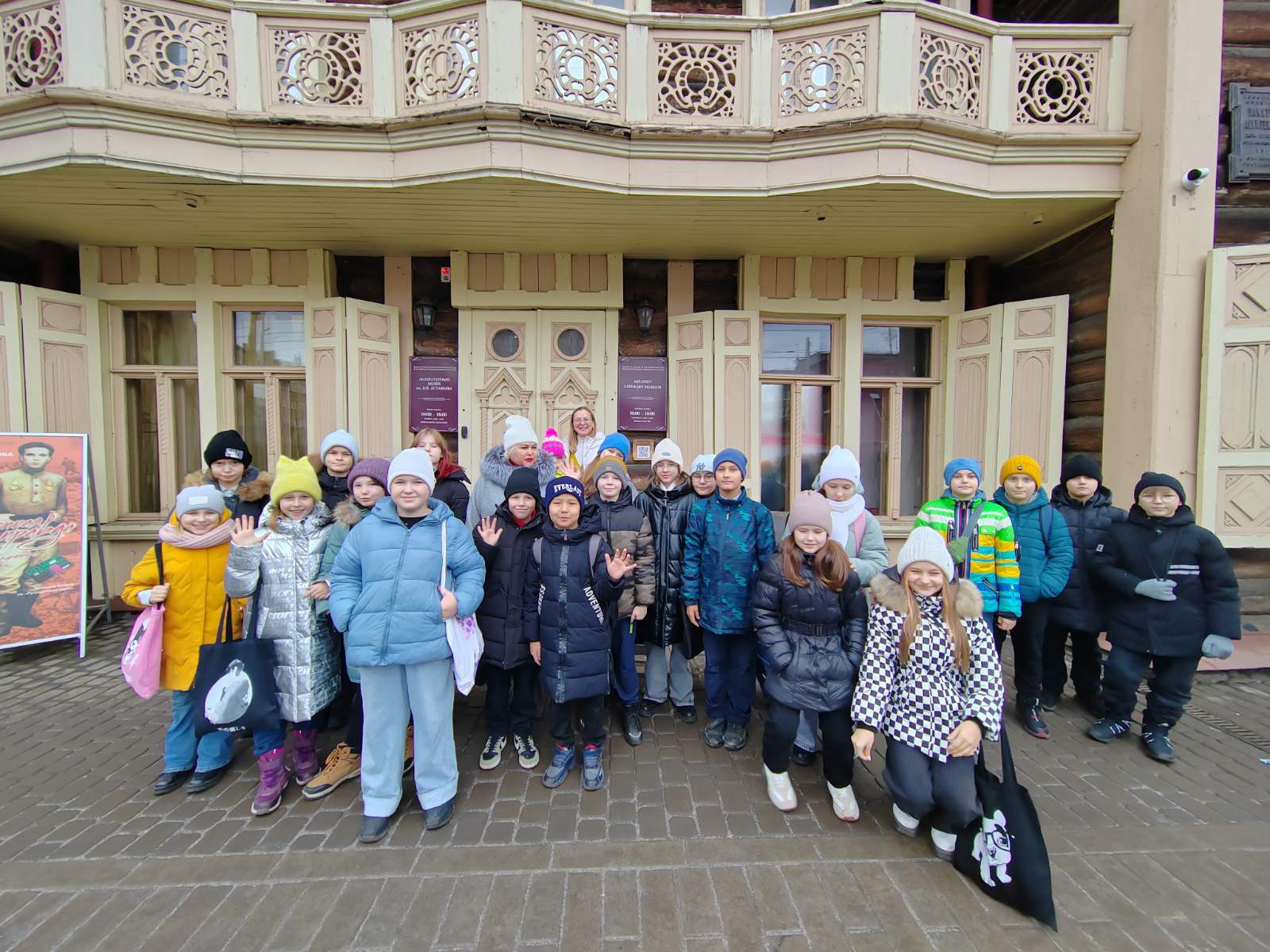 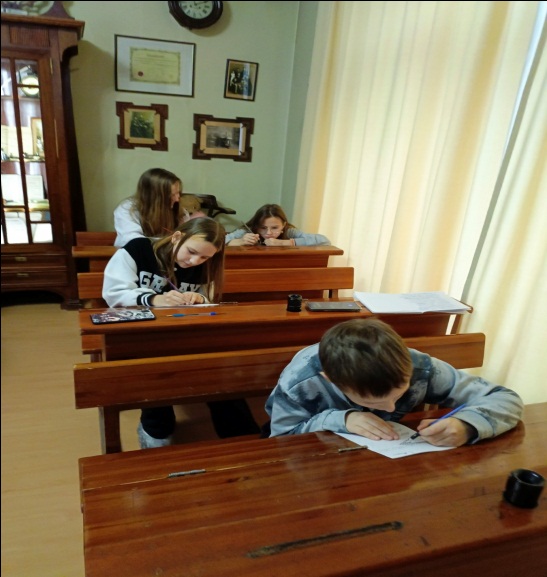 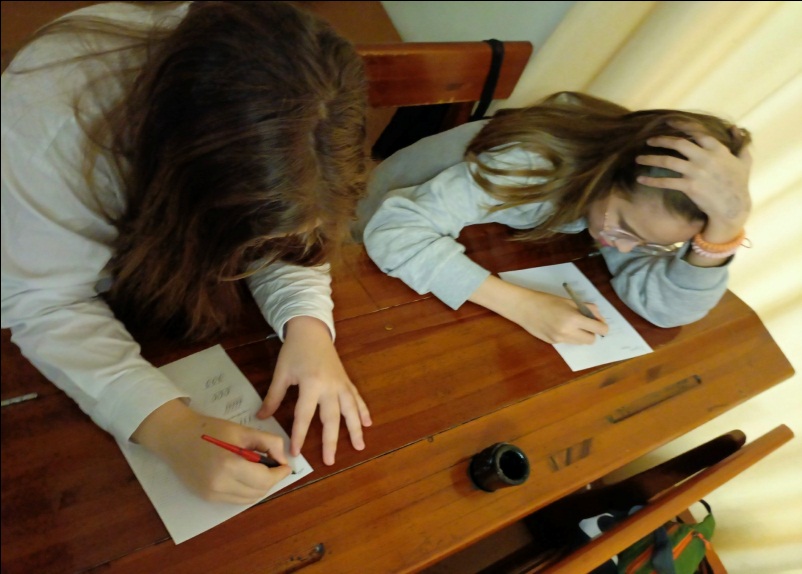 